AttendeesApologies: Ruth Hyde, Anthony MayMEETING NOTESMEETING NOTES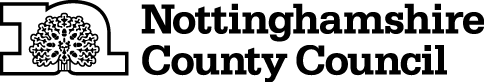 Meeting title:Leaders' Meeting - Covid-19 Leaders' Meeting - Covid-19 Date and time:20th October 2020, 4pm – 5pm 20th October 2020, 4pm – 5pm Location:Teams meetingTeams meetingChair: Cllr Kay CuttsCllr Kay CuttsDistrict/BoroughLeader/Chief ExecutiveAshfieldCllr. Jason ZadroznyCarol Cooper-SmithBassetlawCllr. Simon GreavesNeil TaylorBroxtoweCllr. Milan RadulovicCllr. Steve CarrDarr ZulfigarGedlingCllr. John Clarke Mike HillMansfieldMayor Andy AbrahamsHayley BarsbyNewark & SherwoodCllr. David LloydJohn RobinsonRushcliffeCllr. Simon RobinsonKath Marriott NottinghamshireCllr. Kay CuttsAdrian SmithJonathan GribbinAdrian SmithThis group will play an important part in the dialogue we expect will start with Government later this week to look at our position in respect of Covid and any future restrictions that we or Government might deem necessary. Members will be aware that Nottinghamshire was referenced yesterday by the SoS in light of the high rates in the City and in the surrounding Districts. Our expectation is that a Minister will be in contact with City and County Leader in the coming days. Action: Chief Executives to prepare terms of reference for this meeting to cover issues including information sharing. ProcessAn overview was provided by Adrian Smith of the anticipated process regarding further restrictions. Whilst no formal confirmation had been provided as to the form and structure of the dialogue with Government, further details were anticipated in the coming days. Recognition was given to the need to form a negotiating team which starts to put some information together and prepare options and data for Leaders to consider. Epidemiology UpdateJonathan Gribben provided an update on the data over the last 24 hours. Public Health England focusing in on ages 59+. Several District and Boroughs have quite high rates in this category. Transmission tracking up in this age group. Particularly in Gedling and Rushcliffe and Mansfield.A map demonstrating transmission rates across the county was discussed which showed the government thresholds where dialogue may start with local councils. Tier 3 is 350 per 100,000. Most of the County are now moving beyond tier 2 and towards Tier 3 territoryComments from CouncillorsLeaders discussed the data and explored the differential rates across different districts as well as the general increasing trend countywide.Further consideration was given to hospital admissions and the increasing stress placed on local NHS providers. Operation cancellations were now being seen across the health system. Officers shared insight from other parts of the Country where further measures were being introduced. A discussion considered the need for a strong financial package of support for businesses impacted by the current and any future restrictions. Leaders were in agreement about the need to balance health and wellbeing with the economy and impact on businesses and peoples jobs. Communications were considered as well as engagement with local MPs. Leaders agreed to meet again when further information and clarity on the process was available. It was agreed to keep dates in the diary anticipating that once dialogue starts, it will progress quickly. 